                        System Decomposition Worksheet
System Decomposition: Decompose your (sub)-system into its functional components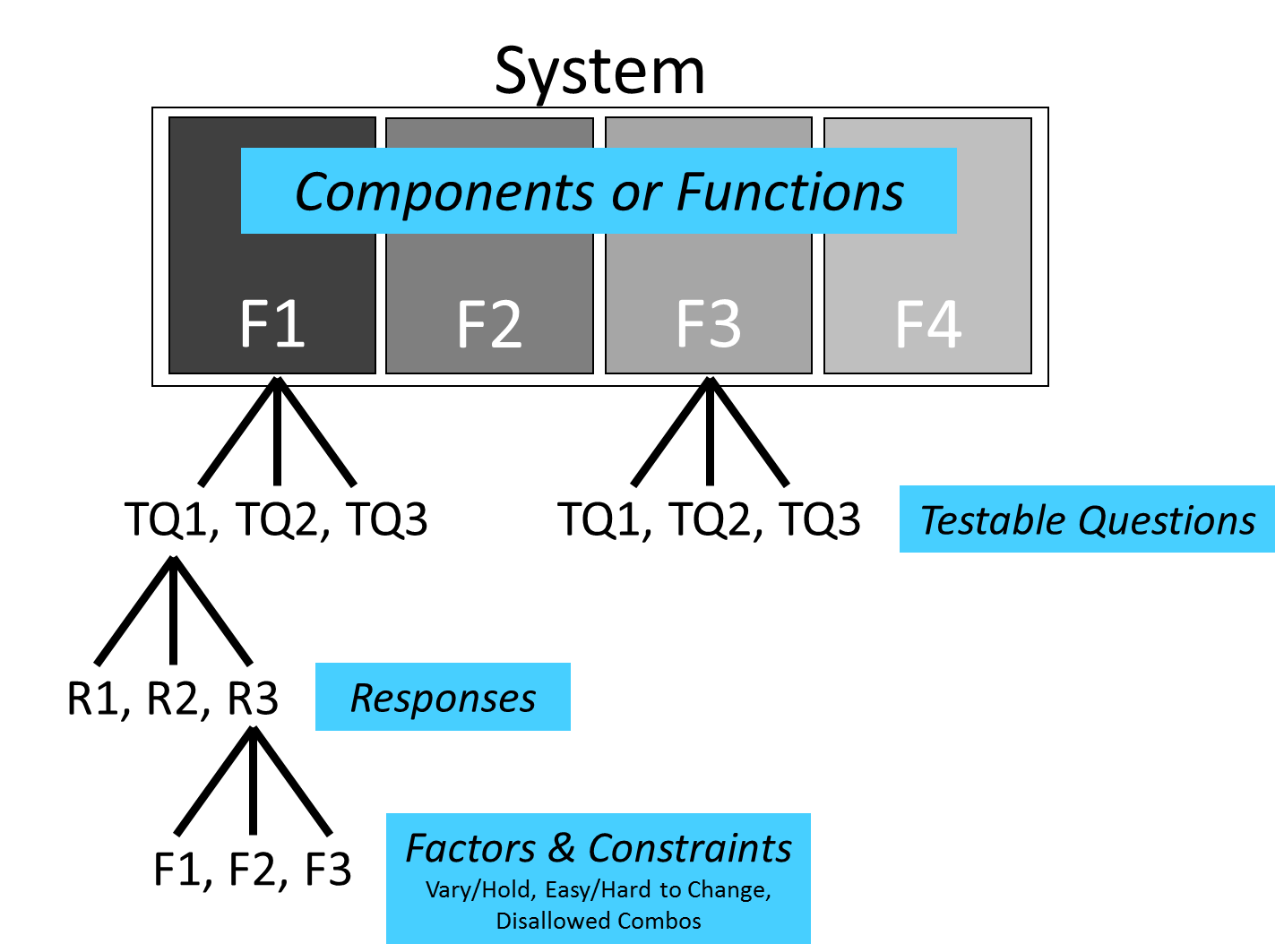 Defining the Objectives/Testable Questions: Should be specific, unbiased, measurable, and of practical consequenceThese are the testable questions you will answer by executing the test(s) on your system. Note: A function/component may have more than one test objective associated with itObjective/Testable Question Types: Characterize, Screen, Optimize, Compare, Confirm, Discover, RobustnessFunction #DescriptionRequirement(KPP, KSA, etc.)Testable QuestionObjective Type